Requirement Checklist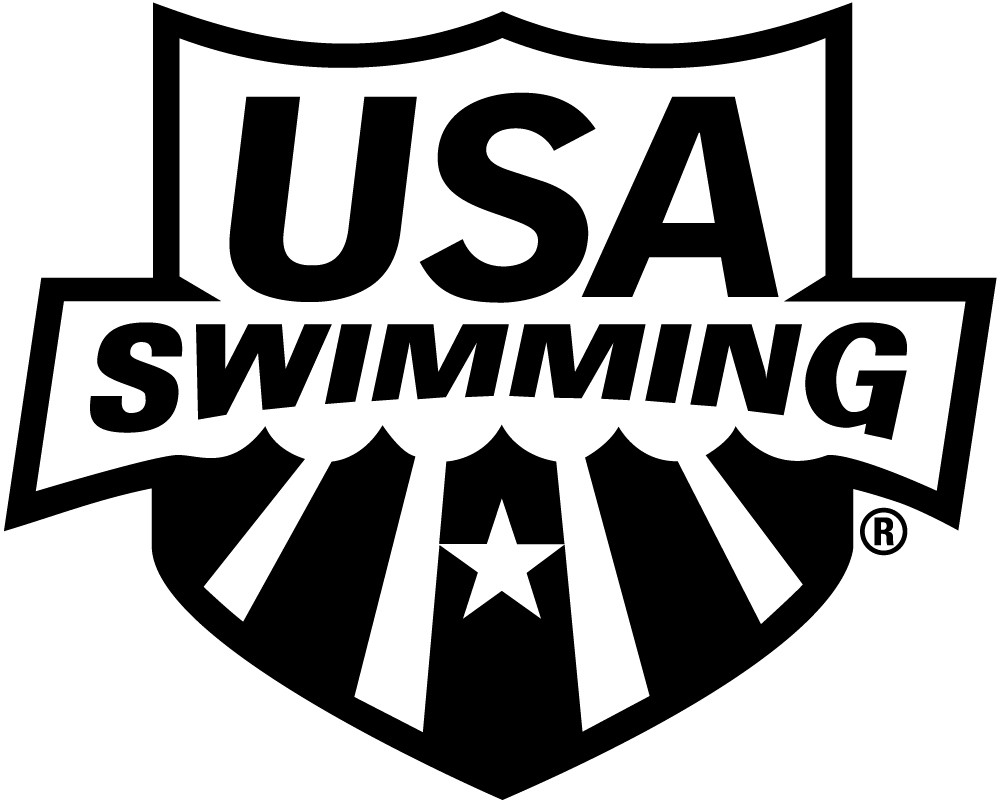  for First-Year Club MembershipThis checklist is designed to verify that all requirements for new club membership have been met.  It must be signed by the Head Coach for the club.  Complete the CLUB column below and forward this list with all of the required application materials to the LSC Registration Chair.  The LSC Registration Chair will complete the LSC column and forward the application to USA Swimming.  Do not send incomplete forms!! Club Name _________________________________________________ Club Code __________________Head Coach Applying for Membership __________________________________ LSC _________________Day Phone _________________________   Email _____________________________________________Club’s Federal Tax ID Number _________________________________ Date of Appl__________________* A minimum of three years of USA-S coaching experience may waive the ASCA Level 2 and/or ASCA Level 3 educational requirement. Please list the LSC and years coached below.  Final determination is by the Director of the Club Development Division of USA Swimming.Year ________	LSC _______      	Year ________LSC ______  	Year ________LSC ________
By completing this form and signing below, I certify that the information given is truthful, accurate, and complete.  Head Coach Signature: ______________________________________Date:_______________________
Print Name:	_____________________________________________Official Use Only: Initial & Date when complete
LSC Official _______  Date __________                              NHQ Official _________  Date ________NEW CLUB REQUIREMENTCLUBLSCNATL HQClub Items:1. LSC Application Form2. Team Mission Statement3. First-Year Budget or Business Plan4. Safety Action Plan for all facilities5. Facility Use Confirmation Form  (for all facilities)6. Club Leadership and Business Management 101 Online Course. Completion certificates for Head Coach and one additional club leader7. Club Registration FeeNA8. Name and club code of new club does not conflict with any other club in this LSCLSC Registrar Signature:LSC Registrar Signature:LSC Registrar Signature:Head Coach Items:1. Head Coach’s Name:DOB:2. Required Safety Certifications (attach documentation for both certifications)3. Background Check (usaswimming.org/member resources/coaches/online learning)4. Athlete Protection Training (usaswimming.org/member resources/coaches/online learning)5. Coach Ed. Requirement: Foundations of Coaching 101, 201 & Rules & Regs.(usaswimming.org/member resources/coaches/online learning )6. ASCA Level 2 Stroke School* (swimmingcoach.org/online store/certifications)7. ASCA Level 3 Physiology School* (swimmingcoach.org/online store/certifications)